Publicado en Madrid el 10/10/2018 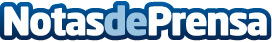 Ontruck nombra a Rika Christanto nueva directora de Operaciones La cofundadora de la compañía y actual jefa de Finanzas asume la responsabilidad de impulsar el crecimiento del negocio de Ontruck tras su nuevo cargo como responsable de Operaciones (Chief Operating Officer, COO)Datos de contacto:Ontruck917188509Nota de prensa publicada en: https://www.notasdeprensa.es/ontruck-nombra-a-rika-christanto-nueva Categorias: Emprendedores Logística Nombramientos Recursos humanos Industria Automotriz http://www.notasdeprensa.es